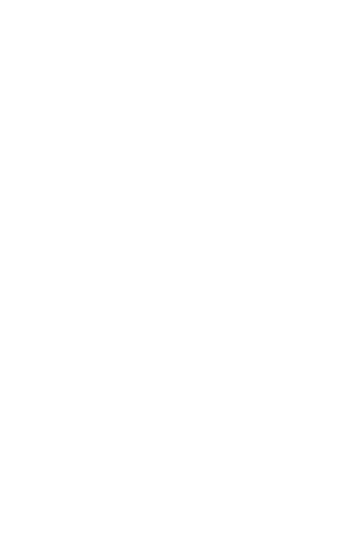 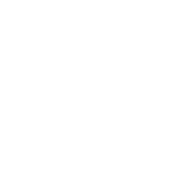 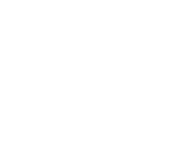 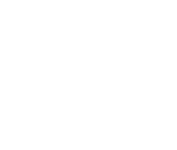 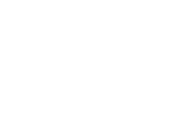 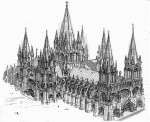 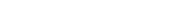 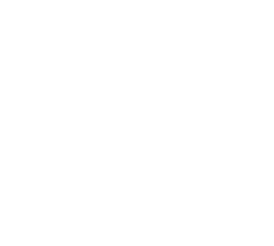 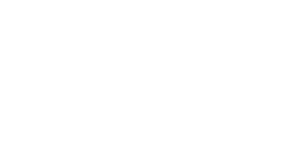 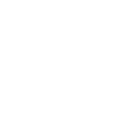 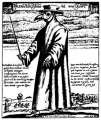 Emergence of Nation-StatesHundred Years WarChurch ScholarsLate Medieval PeriodNew InvasionsMongolsRussia – Khanate of the Golden HordeOttoman Turks o	End Byzantine Empire (1453)Create Ottoman EmpireClergy very often the only literate members of societyTranslated Greek & Arabic works into LatinMade new knowledge available in W. EuropeLaid foundation for the riseof UniversitiesGothic CathedralCrusadesBlack DeathBubonic PlagueSpread along Trade RoutesImpactDecline of PopulationScarcity of LaborTowns freed from feudal obligationDecline of Church influenceDisruption of TradeKey EventsPope Urban calls for 1st CrusadeJerusalem is captured in 1st o  Crusader States established o  Jerusalem is lost to SaladinConstantinople sacked by Western CrusadersEffectsWeakened Pope & NoblesStrengthened KingsStimulated TradeLeft legacy of bitterness between monotheistic faithsWeakened Byzantine Empire